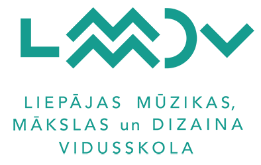 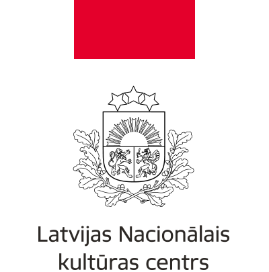 Latvijas profesionālo vidējo mākslas izglītības iestāžu mākslas un dizaina izglītības programmu audzēkņu darbu Valsts konkurss Modes industrijā“20 MOD 20”11.- 12. 03.2020. PIKC Liepājas Mūzikas, mākslas un dizaina vidusskolākoncertzāles “Lielais dzintars”, Civita Nova zālē (Radio ielā 8)Konkursa norise11. marts12. martsKontakti: Sanda Liepa-Vjakse (izglītības metodiķe): mob.: 26478583               e-pasts: sanda.liepa-vjakse@lmmdv.edu.lvKonkursantiemPedagogiem10.30 - 12.00		Ierašanās un reģistrācija.Konkursa I kārtas darbu (mājas darbu) iesniegšana.Ierašanās un reģistrācija.Konkursa I kārtas darbu (mājas darbu) iesniegšana.12.30 - 13.30Pusdienas koncertzāles "Lielais dzintars" kafejnīcā "Čello"Pusdienas koncertzāles "Lielais dzintars" kafejnīcā "Čello"13.45 - 15.45	Seminārs - Tērpu dizaineres Laimas Jurčas iedvesmas stāsts.- Modes mākslinieku duets MAREUNROL’S.- Jaunā modes māksliniece   Milana Felicija Semjonova.Civita Nova – 1.stāvāSeminārs - Tērpu dizaineres Laimas Jurčas iedvesmas stāsts.- Modes mākslinieku duets MAREUNROL’S.- Jaunā modes māksliniece Milana Felicija Semjonova.Civita Nova – 1.stāvā16.00 - 18.00- Mēģinājums Modes skateikoncertzālē "Lielais dzintars", Civita Nova zālē (1.stāvs).- Gatavošanās Modes skatei.- Mēģinājums Modes skateikoncertzālē "Lielais dzintars",     Civita Nova zālē (1.stāvs).- Gatavošanās Modes skatei.18.30 - 19.15MODES SKATE – “Efektīvais kvadrāts” Valsts konkursa I kārtas darbu novērtēšanaMODES SKATE – “Efektīvais kvadrāts” Valsts konkursa I kārtas darbu novērtēšana19.30 - 20.30Vakariņas koncertzāles “Lielais dzintars” kafejnīcā “Čello”Vakariņas koncertzāles “Lielais dzintars” kafejnīcā “Čello”KonkursantiemPedagogiem7.30 - 8.30		Brokastis viesnīcā “LĪVA”Brokastis viesnīcā “LĪVA”9.00. - 12.00- Konkursa II kārtas noriseCivita Nova – 1. stāvs- PIKC LMMDV prezentācija.- Seminārs par konkursa tēmai tuvu zināšanu un prasmju apguves metodiku.Prezentē skolu pedagogi.(Mūzikas – 13. kab.)12.00 - 12.45Pusdienas koncertzāles “Lielais dzintars” kafejnīcā “Čello”(2 grupās)- Seminārs par konkursa tēmai tuvu zināšanu un prasmju apguves metodiku – labās prakses piemēri. Prezentē skolu pedagogi.(Mūzikas – 13. kab.)12.45 - 13.30- Konkursa II kārtas noriseCivita Nova – 1. stāvsPusdienas koncertzāles “Lielais dzintars” kafejnīcā “Čello” - 15.30- Konkursa II kārtas norise- Konkursa darbu sagatavošana eksponēšanai.Civita Nova – 1. stāvs- LMMDV Multimediju dizaina izstādes apskate galerijā “Romas dārzs”.- Skolas apskate – Alejas ielā 1815.30 – 16.30LMMDV Pašpārvalde ved ekskursijā konkursa audzēkņus uz Multimediju dizaina izstādi galerijā "Romas dārzs".LMMDV Pašpārvalde ved ekskursijā konkursa audzēkņus uz Multimediju dizaina izstādi galerijā "Romas dārzs".17.00 - 18.00Noslēguma pasākums, apbalvošana – Civita Nova 1. stāvsNoslēguma pasākums, apbalvošana – Civita Nova 1. stāvs